Publicado en Madrid el 22/01/2019 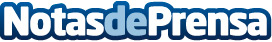 La uberización del sector legal: riesgos y oportunidadesEn una nueva edición de Conversaciones en la Azotea de Lefebvre, los expertos Luis Guerra, socio fundador y director general de Vasalto Tech and Talent, y Mercedes Caral, socia de Fieldfisher Jausas y presidenta de la American Bar Association en España, analizan los nuevos modelos de negocio surgidos en el sector jurídicoDatos de contacto:RedacciónNota de prensa publicada en: https://www.notasdeprensa.es/la-uberizacion-del-sector-legal-riesgos-y_1 Categorias: Derecho Recursos humanos Innovación Tecnológica http://www.notasdeprensa.es